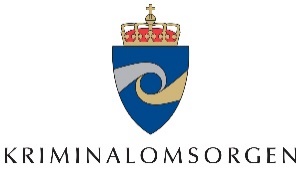 Straffegjennomføring i institusjon
Straffegjennomføringsloven § 12Du kan søke om å gjennomføre straffen din i institusjon i stedet for i fengselHvis du trenger hjelp med:•	rus eller avhengighet•	spillavhengighet•	lettere psykiske lidelser•	bo- og arbeidstrening •	eller har spesielle omsorgsbehovkan du søke om å få gjennomføre inntil 12 måneder av din fengselsstraff i institusjon. Du må være innlagt i eller bo på institusjonen når du gjennomfører straffen, og økonomisk dekning av oppholdet må være avklart. Du får det samme beløp i dagpenger som i fengsel.
Du må ha plass på døgnbasis ved en institusjon. Bekreftelse vedlegges. Eksempler på aktuelle institusjoner er behandlings- eller omsorgsinstitusjon for rusmiddelavhengighet og lettere psykiske lidelser, bo- og arbeidstreningsinstitusjon, familiehjem, sykehjem, Distriktpsykiatrisk senter (DPS) eller barnevernsinstitusjon. Frelsesarmeens Elevator i Oslo tilbyr også straffegjennomføring i henhold til § 12.
Er dette aktuelt for deg?I så fall kan du fylle ut vedlagte søknadsskjema. Hvis du ønsker behandling, men ikke har behandlingsplass, kan du ta kontakt med fastlegen din eller Nav-kontoret ditt. De kan vurdere om du kan henvises til behandling i institusjon. Trenger du hjelp med dette og befinner deg allerede i fengsel, ta kontakt med kontaktbetjent.Når kan du søke?Så fort dommen din er blitt rettskraftig. Ikke vent til du starter straffegjennomføringen.  Befinner du deg allerede på institusjon? Be institusjon om hjelp til å søke kriminalomsorgen om gjennomføring av din straff der du er.  

Informasjon og veiledning, kontaktadresser i din region:
Bor du i Troms og Finnmark, Nordland, eller Trøndelag?
Kriminalomsorgen region nord					Tlf. 73 56 16 10 

Bor du i Møre og Romsdal eller Vestland?
Kriminalomsorgen region vest 					Tlf. 55 38 72 00

Bor du i Vestfold og Telemark eller tidligere Buskerud fylke?
Ringerike fengsel		 					Tlf. 33 20 74 00

Bor du i Agder? 
Agder friomsorgskontor   						Tlf. 38 10 49 50

Bor du i Rogaland?
Rogaland friomsorgskontor					Tlf. 51 84 66 00	

Bor du i Viken, Oslo og Innlandet med unntak av tidligere Buskerud fylke? 
Kriminalomsorgen Innlandet, avd. Ilseng				Tlf. 61 40 14 14

Nærmere opplysninger om ordningen finner du på www.kriminalomsorgen.no.Søknad om straffegjennomføring i institusjonLegg gjerne med et vedlegg hvor du begrunner hvorfor du sender denne søknaden.Samtykke til utveksling av taushetsbelagte opplysningerVed behandling av søknaden din kan vi ha behov for å utveksle informasjon om deg med andre etater, særlig din hjemkommune. For å kunne gjøre dette trenger vi ditt samtykke.Et informert samtykke innebærer at du:Har fått informasjon om hvilke opplysninger som skal utvekslesVet hvordan opplysningene skal brukes og konsekvensene av detteEr kjent med at det ikke skal utveksles flere opplysninger enn det som er nødvendigEr kjent med at du kan nekte at opplysninger om spesielle forhold utveksles, eller at spesielle fagmiljø eller enkeltpersoner får bestemte opplysningerJeg samtykker til at ansatte i kriminalomsorgen kan utveksle opplysninger med ansatte i den aktuelle institusjonen og i andre etater. Opplysningene må være av betydning for planleggingen av min straffegjennomføring. Samtykket til fritaket fra taushetsplikt gjelder så lenge min søknad er under behandling.Samtykket kan trekkes tilbake når som helst hvis jeg ønsker det, helt eller delvis, også før opplysningene er utvekslet.Samtykket gjelder følgende:Søknaden sendes innen 14 dager til:Kriminalomsorgen region , Dokumentsenteret, Postboks 694, 4305 SandnesNavn:Navn:Navn:Adresse:Adresse:Fødsels- og personnummer:Statsborgerskap:Telefon Privat:Mobil:Arbeid:Jeg har institusjonsplass    Jeg har institusjonsplass    Jeg er henvist til behandling   Navn på institusjon:Navn på institusjon:Navn på institusjon:Fastlege (Navn og evt. legekontor):Fastlege (Navn og evt. legekontor):Fastlege (Navn og evt. legekontor):NAV-kontor (kontor og evt. saksbehandler):NAV-kontor (kontor og evt. saksbehandler):NAV-kontor (kontor og evt. saksbehandler): Institusjonen         Spesialhelsetjenesten            NAV              Hjemkommune              Fastlege Institusjonen         Spesialhelsetjenesten            NAV              Hjemkommune              Fastlege Institusjonen         Spesialhelsetjenesten            NAV              Hjemkommune              Fastlege Institusjonen         Spesialhelsetjenesten            NAV              Hjemkommune              Fastlege  Andre relevante instanser eller privatpersoner  Andre relevante instanser eller privatpersoner  Andre relevante instanser eller privatpersonerKommentarer:Dato/sted:Dato/sted:Underskrift:Underskrift: